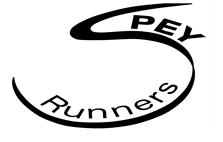 SPEY RUNNERS CONSTITUTIONName This shall be the Spey Runners (herein after referred to as ‘the Club’) and the shall be affiliated to Scottish Athletics and any other national and regional bodies as the Club consider appropriate in order to carry out the objectives of the Club. Objects The object of the Club shall be to promote amateur athletics and the provision of recreational activities, with the object of improving the conditions of life for the persons for whom the activities are primarily intended.3. 	Membership  a) 	Membership of the Club is voluntary and open to all persons interested in helping the Club to achieve its objectives and willing to abide by the rules of the Club and the terms and conditions of affiliated and regulatory bodiesb) 	The club shall consist of amateurs over 16 years of age, according to UK Athletics definition of an amateur. c) 	Application for membership shall be made in writing to the Secretary and approved by a majority of the Management Committee. d) 	Each member shall pay a fee decided at the Annual General Meeting. e) 	Subscriptions must be paid for the current season before the member can compete for the Club, except where the Club chooses to waive this rule. Fees cover the period 1st June – 31st May the following year.  f) 	To resign, a member must inform the Secretary in writing, however any member whose subscription remains unpaid at 30th June will be deemed to have resigned from the Club.g) 	Any member found to be guilty of misconduct, following investigation, (i.e. behaviour contrary to this Constitution or the standard set by UK Athletics) will be subject to disciplinary action as decided by the Management Committee.  Sanctions available to the Management Committee are: oral warning, written warning, temporary suspension of membership for a specified period, expulsion from club membership.  h)	 Any member subject to disciplinary sanction will have the right to appeal to a Management Committee Meeting called at his/her request not later than three weeks from the date on which the disciplinary sanction was imposed.  4.	EqualitiesIn relation to its objectives, and aligned to the Equalities Act 2010 the Club will:Strive to avoid intentional and unintentional discrimination by virtue of age, disability, gender reassignment, marriage and civil partnership, pregnancy and maternity; race, sex, sexual orientation, religion or belief or any other artificial barrier or prejudice;Undertake whatever reasonable changes in the Club’s activities or facilities which may be necessary in implementing the above.5. 	Management a) 	The Management Committee shall consist of three Office Bearers: Chairman, Club Secretary, Club Treasurer, who along with three other committee members will form the Management Committee. All members of the Management Committee will be elected annually at the Annual General Meeting.b)	An Honorary President may also be chosen by the Annual General Meeting. c) 	The Management Committee shall meet at least once every two months or at the request of any two Committee Members. d) 	A Quorum for the Management Committee shall be 4.e) 	All decisions will be by a majority vote; the Chairman shall only have a casting vote in the event of a tie. f) 	The Management Committee has the power to appoint a social secretary (who may or may not be a member of the Management Committee), co-opt members to replace members who resign during the year and to form sub-committees as and when considered necessary and, when necessary co-opt additional members to serve on these sub-committees,  g) 	Management Committee Members are subject to the same disciplinary measures as ordinary members; in addition, failure to attend three consecutive Management Committee Meetings without just cause may incur disqualification from the Management Committee. 6.	FinanceAny money obtained by the Club shall be used only for the benefit of the Club in the furtherance of the Club’s objectives and any surplus can not be distributed to individual members.Any bank accounts opened for the Club shall be in the name of the Club;All purchases require to be authorised by two of any nominated signatories, in advance of any payment being made.  Any cheque issued shall be signed by two authorised signatories.The Treasurer will keep a proper record of all financial transactions relating to the Club’s activities;The Club’s financial year will be for the twelve months ending on the last day of March;Annually, the treasurer will prepare an Income and Expenditure Account for the financial year. The annual accounts and other financial records will be subject to an independent examination by a suitable independent person or organisation appointed by the Management Committee.7. 	Annual General Meeting a) 	The Annual General Meeting will be held no later than 31st May each year and the following business undertaken: I. Receive the Chairman’s Report  II. Approve the Accounts  III. Elect the Management Committee IV. Set the membership fees for the following year. b) 	Transact any other business on the agenda.  Notice of any motion or resolution for consideration to be discussed must be submitted in writing to the Club Secretary at least two weeks before the meeting. Business not on the agenda will not be discussed or voted on at the Annual General Meeting. c) 	The date of the meeting will be publicised a minimum of 4 weeks in advance. d) 	Nominations for Office Bearers and Management Committee should be made in writing and be signed by the proposer and seconder.   These should be received by the Club Secretary no later than two weeks prior to the Annual General Meeting. e) 	Any Standing Orders or Club rules may be changed by a two thirds majority decision, except as otherwise provided for within this constitution. f)	Ten members, or 20% of the membership, whichever is the lesser, will form a quorum at the Annual General Meeting.8. 	Voting Rights a)  	Every eligible member shall have one vote at Annual or Special General Meetings and each member of the Management Committee will have one vote at Management Committee meetings.b)	Only members with fully paid subscriptions for the previous season may vote at a general meeting. c) 	When the number of candidates for a position, either as office-bearer or member of the Management Committee, is equal to, or less than, the number of positions available, then candidates will be deemed to be elected without the need for a vote. d)   	In the event of tied voting the Chairman shall have a casting vote, except in the election of Management Committee Members, in which case ties will be decided by drawing lots. 9. 	Special General Meeting A Special General Meeting may be called after two weeks’ notice to all members by the Management Committee, or upon receiving a petition duly signed by 10 paid up members, to discuss matters of pressing urgency, as intimated in the meeting requisition. 10. 	Amendments to Constitution The foregoing constitution shall be amended only at the Annual General Meeting or Special General Meeting of the Club.  Any such amendment must be carried by a majority of over two-thirds of the members present and voting at such a meeting. Voting rights as at the Annual General Meeting pertain. 11. 	Dissolution a) 	The Club can only be dissolved after a dissolution motion has been passed by not less than three-quarters of the members present and voting at an Annual or Special General Meeting of the Club. b) 	A dissolution motion may only be proposed following either a decision taken by a two thirds majority of the members of the Management Committee at a quorate meeting, or if petitioned in writing by a minimum of 10 members of the Club.  Voting rights as at the Annual General Meeting pertain. c) 	Upon dissolution any funds remaining after all debts have been met will be donated to the Fochabers Village Association to be used in the furtherance of the local community. 12. 	This Constitution was adopted at a Meeting held on: Date: 2nd May 2019Signed: ...............Scarlett Courtney......................................................  		(Chairman)       Signed: .................Paul Watson....................................................   							(Club Secretary)